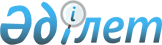 О признании утратившим силу решения акима города Петропавловска от 25 апреля 2017 года № 19 "Об объявлении чрезвычайной ситуации природного характера местного масштаба в городе Петропавловске"Решение акима города Петропавловска Северо-Казахстанской области от 12 июля 2017 года № 26. Зарегистрировано Департаментом юстиции Северо-Казахстанской области 24 июля 2017 года № 4270
      В соответствии с подпунктом 4) пункта 2 статьи 46 Закона Республики Казахстан "О правовых актах" от 6 апреля 2016 года аким города Петропавловска РЕШИЛ:
      1. Признать утратившим силу решение акима города Петропавловска от 25 апреля 2017 года № 19 "Об объявлении чрезвычайной ситуации природного характера местного масштаба в городе Петропавловске" (зарегистрировано в Реестре государственной регистрации нормативных правовых актов за № 4163 от 26 апреля 2017 года, опубликовано в эталонном банке нормативных правовых актов Республики Казахстан 27 апреля 2017 года). 
      2. Контроль за исполнением настоящего решения возложить на курирующего заместителя акима города.
      3. Настоящее решение вводится в действие со дня его первого официального опубликования.
					© 2012. РГП на ПХВ «Институт законодательства и правовой информации Республики Казахстан» Министерства юстиции Республики Казахстан
				
      Аким города

М. Тасмаганбетов
